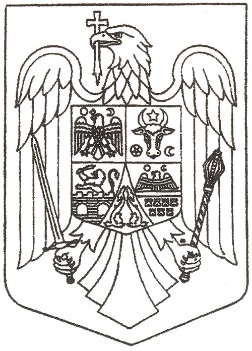 CONSILIUL LOCAL AL COMUNEI ALEXANDRU ODOBESCU, întrunit în ședința extraordinară în data de 30.05.2022Având in vedere:Referatul de aprobare al primarului Comunei Alexandru Odobescu nr.3597/24.05.2022, Raportul compartimentului de resort din cadrul aparatului de specialitate a primarului Comunei Alexandru Odobescu nr.3596/24.05.2022 intocmit de domnul Mircea Marius Cristian responsabil urbanism;Proiectul de hotarare nr.3598/24.05.2022 secretarului generalAvizul cu caracter consultativ al comisiilor de specialitate din cadrul consiliului local al Comunei Alexandru Odobescu, județul Călărași;În baza prevederilor: Planului Național de Redresare și Reziliență al României aprobat de Consiliul UE (28 octombrie 2021);Ordinul ministrului dezvoltării, lucrărilor publice și administrației nr. 999/2022 pentru aprobarea Ghidului specific - Condiții de accesare a fondurilor europene aferente Planului național de redresare și reziliență în cadrul apelurilor de proiecte PNRR/2022/C10, Componenta 10 - Fondul local;Ordonanța de urgență nr. 124/2021 privind stabilirea cadrului instituțional și financiar pentru gestionarea fondurilor europene alocate României prin Mecanismul de redresare și reziliență, precum și pentru modificarea și completarea Ordonanței de urgență a Guvernului nr. 155/2020 privind unele măsuri pentru elaborarea Planului național de redresare și  reziliență necesar României pentru accesarea de fonduri externe rambursabile și nerambursabile în cadrul Mecanismului de redresare și reziliență;Hotărârea Guvernului nr. 209/2022 pentru aprobarea Normelor metodologice de aplicare a prevederilor Ordonanței de urgență a Guvernului nr. 124/2021 privind stabilirea cadrului instituțional și financiar pentru gestionarea fondurilor europene alocate României prin Mecanismul de redresare și reziliență, precum și pentru modificarea și completarea Ordonanței de urgență a Guvernului nr. 155/2020 privind unele măsuri pentru elaborarea Planului național de redresare și reziliență necesar României pentru accesarea de fonduri externe rambursabile și nerambursabile în cadrul Mecanismului de redresare și reziliență;art. 44, alin. 1 din Legea nr. 273/2006, privind finanțele publice locale, cu modificările și completările ulterioare.În temeiul prevederilor art. 129, alin. 1, alin. 2, lit. b,  alin. 6, lit. a) și c), alin 7), lit. d) și ale art. 196 alin. (1), lit. a), alin. 2 din Ordonanța de urgență a Guvernului nr. 57/2019 privind Codul administrativ, cu modificările și completările ulterioare,HOTĂRĂȘTE:Art.1. Se aprobă proiectul  „ASIGURAREA INFRASTRUCTURII PENTRU TRANSPORTUL VERDE PRIN CONSTRUIREA DE PISTE DE BICICLETE PE RAZA COMUNEI ALEXANDRU ODOBESCU, JUDEȚUL CĂLĂRAȘI”, inclusiv anexa nr. 1 privind descrierea sumară a investiției propusă a fi realizată prin proiect care face parte integrantă din prezenta hotărâre.Art.2. Se aprobă nota de fundamentare a investiției „„ASIGURAREA INFRASTRUCTURII PENTRU TRANSPORTUL VERDE PRIN CONSTRUIREA DE PISTE DE BICICLETE PE RAZA COMUNEI ALEXANDRU ODOBESCU, JUDEȚUL CĂLĂRAȘI””, conform anexei nr. 2 care face parte integrantă din prezenta hotărâre. Art.3. Se aprobă depunerea proiectului „„ASIGURAREA INFRASTRUCTURII PENTRU TRANSPORTUL VERDE PRIN CONSTRUIREA DE PISTE DE BICICLETE PE RAZA COMUNEI ALEXANDRU ODOBESCU, JUDEȚUL CĂLĂRAȘI”” în cadrul Planului Național de Redresare și Reziliență al României, Componenta 10  - Fondul local, I.1.4 - Asigurarea infrastructurii pentru transportul verde – piste pentru biciclete (și alte vehicule electrice ușoare) la nivel local/metropolitan.Art.4. Se aprobă cheltuielile eligibile și neeligibile legate de proiectul „ASIGURAREA INFRASTRUCTURII PENTRU TRANSPORTUL VERDE PRIN CONSTRUIREA DE PISTE DE BICICLETE PE RAZA COMUNEI ALEXANDRU ODOBESCU, JUDEȚUL CĂLĂRAȘI”:Art.5. Comuna Alexandru Odobescu se angajează să finanțeze toate cheltuielile neeligibile care asigură implementarea proiectului „ASIGURAREA INFRASTRUCTURII PENTRU TRANSPORTUL VERDE PRIN CONSTRUIREA DE PISTE DE BICICLETE PE RAZA COMUNEI ALEXANDRU ODOBESCU, JUDEȚUL CĂLĂRAȘI”, astfel cum acestea vor rezulta din documentația tehnico-economică ce se va întocmi în etapa de implementare.Art.6. Se aprobă reprezentarea Comunei Alexandru Odobescu în relația cu Ministerul Dezvoltării, Lucrărilor Publice și Administrației de către Primarul Comunei Alexandru Odobescu, D-nul Niculae Eremia.Art.7.  Prezenta hotărâre se comunică, prin grija secretarului general;Primarului Comunei Alexandru Odobescu;Instituției Prefectului județului Călărași;Compartimentelor de specialitate din cadrul Primăriei Comunei Alexandru Odobescu;Opiniei publice, prin afișare.Prezenta hotărâre a fost adoptată astăzi, 30.05.2022 cu un număr de  10 voturi pentru, voturi abțineri 0, voturi împotrivă  0 din totalul de  10 consilieri prezenți.ANEXA nr. 1 la HCL nr. 28 din 30.05.2022Descrierea sumară a investiției propusă a fi realizată prin proiectul „ASIGURAREA INFRASTRUCTURII PENTRU TRANSPORTUL VERDE PRIN CONSTRUIREA DE PISTE DE BICICLETE PE RAZA COMUNEI ALEXANDRU ODOBESCU, JUDEȚUL CĂLĂRAȘI”Prin prezenta investiție se propun a se realiza lucrări de construcție a unei piste de biciclete pe raza Comunei Alexandru Odobescu:Lucrări de construire a pistei de biciclete:Lucrări de construcție pentru realizarea infrastructurii dedicate bicicletelor/ mijloacelor de transport nemotorizate Lucrări de construcție pentru montarea echipamentelor de protecție;Lucrări de construcție pentru montarea echipamentelor de semnalizare;Achiziția și montajul accesoriilor de mobilier aferent pistelor: rasteluri pentru biciclete, iluminat public, contoare utilizatori, etc;Amenajarea terenului; Achiziția echipamentelor de protecție și a echipamentelor de semnalizare;Proiectare și asistență tehnică.Realizarea prezentului proiect va:Conduce la o creștere a numărului de kilometri de piste pentru bicicliști la nivel local;Conduce la reducerea emisiilor de CO2 prin utilizarea bicicletelor în detrimentul autovehiculelor personale;ANEXA nr. 2 la HCL nr. 28 din 30.05.2022NOTĂ DE FUNDAMENTARENUME SI PRENUME  Niculae Eremia.DATA 	30.05.2022SEMNĂTURA 	………………………………………I1.4. Mobilitatea urbană verde - asigurarea de piste pentru biciclete și alte vehicule electrice ușoare la nivel local/metropolitanI1.4. Mobilitatea urbană verde - asigurarea de piste pentru biciclete și alte vehicule electrice ușoare la nivel local/metropolitanI1.4. Mobilitatea urbană verde - asigurarea de piste pentru biciclete și alte vehicule electrice ușoare la nivel local/metropolitanI1.4. Mobilitatea urbană verde - asigurarea de piste pentru biciclete și alte vehicule electrice ușoare la nivel local/metropolitanI1.4. Mobilitatea urbană verde - asigurarea de piste pentru biciclete și alte vehicule electrice ușoare la nivel local/metropolitanI1.4. Mobilitatea urbană verde - asigurarea de piste pentru biciclete și alte vehicule electrice ușoare la nivel local/metropolitanI1.4. Mobilitatea urbană verde - asigurarea de piste pentru biciclete și alte vehicule electrice ușoare la nivel local/metropolitanI1.4. Mobilitatea urbană verde - asigurarea de piste pentru biciclete și alte vehicule electrice ușoare la nivel local/metropolitanDenumire obiectValoare euro fără TVA /kmNr. kmValoare 
euro fără TVAValoare 
euro fără TVAValoare 
 lei fără TVAValoare 
 lei fără TVAConstrucție pistă de biciclete (în mediul rural)
lățime min. 2m91.6862,646242.601,16242.601,161.194.252,711.194.252,71TOTAL VALOARE ELIGIBILĂ:TOTAL VALOARE ELIGIBILĂ:TOTAL VALOARE ELIGIBILĂ:TOTAL VALOARE ELIGIBILĂ:242.601,16242.601,161.194.252,711.194.252,71Președintele de ședință,Dobre NinelContrasemnează:Secretar general,Ispas VasileU.M.LungimeKM2,646Planul Național de Redresare și ReziliențăComponenta C10 – Fondul Local                                                                                                                                  Anexă la Ghidul specificPlanului Național de Redresare și Reziliență, Componenta 10 – Fondul LocalTitlu apel proiect„ASIGURAREA INFRASTRUCTURII PENTRU TRANSPORTUL VERDE PRIN CONSTRUIREA DE PISTE DE BICICLETE PE RAZA COMUNEI ALEXANDRU ODOBESCU, JUDEȚUL CĂLĂRAȘI”1.Descrierea pe scurt a situației actuale (date statistice, elemente specifice, etc.)Comuna Alexandru Odobescu este așezată în partea de sud-est a României și aparține județului Călărași. La nivel de județ, comuna se află situată în partea de sud-vest, pe șoseaua ce leagă municipiul reședință de județ, de orașul Lehliu, la o distanță de 28 km de municipiul Călărași și la 98 km de Municipiul București.Pe întreg teritoriul administrativ al comunei se află balta Berza și lacul Potcoava, de-a lungulacestora, pe malul stâng se situează cele trei sate din care este compusă comuna.Comuna Alexandru Odobescu are următorii vecini:la est: comuna Independența;la vest: comuna Vlad Țepeș și comuna Ciocănești;la sud: comuna Grădiștea și comuna Ciocănești;la nord: comuna Vlad Țepeș și comuna VâlceleleSuprafața totală a comunei potrivit datelor statistice din 2013 deținute de către Primăria comunei Alexandru Odobescu este de 6.264 ha. Aceasta este compusă din 5.755 ha terenuri agricole și 509 ha terenuri neagricole.În prezent la nivelul Comunei Alexandru Odobescu nu este realizată infrastructură dedicată deplasărilor cu bicicleta în condiții de siguranță, motiv pentru care se intenționează pregătirea unui proiect de realizare a piste de biciclete cu lungime de 2,646 km cu o lățime de 2m în dublu sens.Traseul în plan începe de la km 0+000, până la km 2+646, și leagă următoarele obiective la nivel local:Primăria comunei Alexandru Odobescu aflată în satul Nicolae BălcescuȘcoala primară satul Nicolae Bălcescu;Biserica Ortodoxă;PolițieBiserica Adventistă de ziua a șapteaȘcoala primară Comuna Alexandru OdobescuAvând în vedere oportunitatea data de Planul Național de Redresare și Reziliență, comuna Alexandru Odobescu intenționează să depună spre finanțare un proiect de amenajare de piste de biciclete în dublu sens cu o lățime de 2 m, de la km 0+000 până la km 2+646,Construirea pistei de biciclete va contribui la stimularea unui interes mai mare al localnicilor de a se deplasa cu bicicleta, ceea ce va conduce la scăderea poluării și a traficului auto din localitatea Alexandru Odobescu.2.Necesitatea și oportunitatea investiției pentru care se aplicăModul de conformare urbanistică a localității Alexandru Odobescu face ca zona care aglomerează majoritatea populației alături de obiectivele de interes cotidian să dețină o dimensiune favorabilă pentru deplasări pietonale şi velo. În momentul de față la nivelul Comunei Alexandru Odobescu nu se regăsește Infrastructură velo. Principalele probleme privind deplasările cu bicicleta sunt dificultățile de a circula cu bicicleta datorita traficului auto ridicat si a traficului greu, prin urmare sunt astfel necesare separările fluxurilor velo de fluxurile auto si pietonale, însemnând piste de biciclete dedicate. Construirea pistei destinate bicicliștilor, îmbunătățește calitățile mediului prin înlesnirea transportului mai puțin poluant (în corelare cu evoluția traficului, a necesităților funcție de dezvoltarea unor zone din comună) și este o preocupare a beneficiarului pentru a conferi participanților la trafic siguranță și confort în exploatare.Proiectul își propune să faciliteze posibilitatea deplasării bicicliștilor în condiții de siguranță și confort spre obiectivele de interes local, descongestionând totodată circulația autovehiculelor de pe carosabilul drumurilor, creșterea siguranței pietonilor având în vedere faptul cp bicicliștii nu mai sunt nevoiți să utilizeze trotuarul pentru deplasările zilnice.Prezentul proiect pe lângă avantajele enumerate anterior mai oferă condiții de siguranță și confort pentru toți participanții la trafic, diminuarea efectelor poluării aerului asupra mediului și sănătății populației cauzate de emisiile de gaze de eșapament de la autovehicule, încadrarea emisiilor în valorile limită admise la nivel european pentru aerul ambiental.Necesitatea construirii pistei de biciclete este imperios a fi realizată deoarece în prezent circulația bicicliștilor se desfășoară pe partea carosabilă și pe trotuar, participanții la trafic nefiind în siguranță. În plus zonele de intersecții nu sunt marcate cu marcaj orizontal și vertical pentru bicicliști, neexistând semnalizare de atenționare și reglementare a circulației cicliștilor.Străzile și drumurile județene ce tranzitează comuna Alexandru Odobescu sunt utilizate de toți deținătorii de vehicule de pe raza comunei, cât și de utilizatorii din afara localității care tranzitează, alimentând traficul care se desfășoară pe acestea. Acest trafic diversificat, animat de vehicule care circula cu viteze diferite și de gabarite diferite, poate da naștere la blocaje în trafic și accidente care să se soldeze cu victime omenești.Deplasările cu bicicleta au început să devină o alternativă viabilă pentru deplasările din interiorul localităților mari. Acest mijloc de deplasare conduce către un stil de viață sănătos, promovează conceptul de mediu nepoluat și ajută la scăderea congestiei de pe rețelele rutiere.În România se conturează deja acest ”trend” al mersului cu bicicleta pentru deplasările la serviciu și nu numai, bicicleta fiind o alegere potrivită datorită distanțelor scurte dintre diferitele puncte de origine și destinație.În ceea ce privește avantajele practicării ciclismului, acestea pot fi analizate pe 3 paliere:1. Beneficiile ciclismului pentru organism:În primul rând, beneficiile apar la nivel fizic, întrucât acest tip de activitate antrenează întregul corp, chiar și acei mușchi care, de obicei, sunt uitați: Tonifiază toate grupele musculare;Îmbunătățește funcțiile inimii;Contribuie la pierderea kilogramelor în plus;Dezvoltă capacitatea plămânilor;Crește imunitatea;Întărește articulațiile;Corectează poziția incorectă a spatelui;Sporește nivelul de energie;Construiește densitate osoasă;Menține elasticitatea pielii.Mai mult decât atât, conform specialiștilor, apar o serie de beneficii și la nivel psihic:Dezvoltă încrederea în sine;Stimulează creierul;Scade nivelul de stres;Diminuează anxietatea și depresia;Îmbunătățește starea de spirit;Exersează creativitatea;Provoacă depășirea limitelor;Facilitează un somn odihnitor.2. Beneficiile ciclismului pentru mediul înconjurătorÎn primul rând, calitatea aerului se îmbunătățește semnificativ în localitățile în care oamenii sunt educați pentru a prefera plimbările pe două roți în locul autovehiculelor sau scuterelor / motocicletelor (fiind bine-cunoscută experiența Olandei). Potrivit studiilor, poluarea cu oxizi de azot scade cu 65% per kilometru. În plus, zgomotul va fi redus, întrucât pedalatul este silențios. Iar mai mult decât atât, parcările pentru mașini vor putea fi transformate în spații verzi pentru cetățeni.3. Beneficiile ciclismului pentru societateO lume în care oamenii merg pe bicicletă este o lume mai fericită. În primul rând, se remarcă schimbări la relația dintre cetățeni. Aceștia vor deveni mai respectuoși unul cu celălalt, mai sociabili și mai educați. Ciclismul influențează crearea noilor relații; ajută la descoperirea spațiilor înconjurătoare; contribuie la întărirea relațiilor dintre prieteni și familie; fluidizează traficul, generează economii pentru cei care practica deplasarea în interiorul localităților prin reducerea bugetului alocat combustibililor pentru mașina personală etc. În ceea ce privește dezvoltarea infrastructurii pentru un transport durabil (infrastructura velo) la nivelul localității Alexandru Odobescu, va avea în vedere următoarele principii:pista de biciclete va fi separată de celelalte fluxuri de circulație auto si pietonal;traseul pistei va urmări să realizeze conexiunile între puncte principale din localitate;prin realizarea pistei de biciclete se va urmări conectarea, în timp, a tuturor instituțiilor de învățământ (pentru stimularea tinerilor către utilizarea acestui mod durabil de transport) și a instituțiilor de interes public;traseul propus pentru construirea pistelor de biciclete va urmări cele mai scurte și directe trasee către punctele de interes;pistele de biciclete vor fi dotate cu spații de parcare biciclete și rasteluri la incidența cu zona industrială și zonele de intersecție cu spațiile de servicii.Traseul pistei de biciclete leagă următoarele obiective:Primăria comunei Alexandru Odobescu aflată în satul Nicolae BălcescuȘcoala primară satul Nicolae Bălcescu;Biserica Ortodoxă;PolițieBiserica Adventistă de ziua a șapteaȘcoala primară Comuna Alexandru OdobescuInvestiția „Asigurarea infrastructurii pentru transportul verde prin construirea de piste de biciclete pe raza comunei Alexandru Odobescu, județul Călărași” se încadrează în cadrul Strategiei integrată de dezvoltare locală a Comunei Alexandru Odobescu 2021-2027, aprobată prin HCL nr. 27 /30.05.2022.Din punct de vedere al oportunității de finanțare se identifică posibilitatea obținerii unei finanțări nerambursabile în cadrul PNRR – Componenta C10 – Fondul Local - I1.4. Mobilitatea urbană verde - asigurarea de piste pentru biciclete și alte vehicule electrice ușoare la nivel local/metropolitan.3.Corelarea cu proiecte deja implementate la nivel localComuna Alexandru Odobescu a implementat la nivel local proiecte ca:Modernizare străzi în satele Alexandru Odobescu și Nicolae Bălcescu, comuna Alexandru  Odobescu, județul CălărașiReabilitare şi modernizare Grădinița cu program normal nr.3 Galaţui, comuna Alexandru Odobescu, județul CălărașiReabilitare şi modernizare Grădinița cu program normal nr.1 sat Nicolae Bălcescu comuna Alexandru Odobescu, județul Călărași„Modernizare drumuri de interes local in comuna Alexandru Odobescu, județul Călărași”Reabilitare si modernizare Grădinița +Scoală cu clasele I-IV, sat Alexandru Odobescu, comuna Alexandru Odobescu, județul CălărașiMODERNIZAREA CAMINULUI CULTURAL DIN SATUL NICOLAE BALCESCU, COMUNA ALEXANDRU ODOBESCU, JUDETUL CALARASIREABILITARE SI MODERNIZARE SCOALA NR. 2  CU CLASELE I-IV NICOLAE BALCESCUAvând în vedere proiectele mai sus menționate, este evident interesul Comunei Alexandru Odobescu pentru dezvoltarea infrastructurii locale în vederea îmbunătățirii calității serviciilor oferite și satisfacției cetățenilor privind calitatea vieții în mediul rural. Prezenta investiție „Asigurarea infrastructurii pentru transportul verde prin construirea de piste de biciclete pe raza comunei Alexandru Odobescu, județul Călărași” este complementar cu investițiile realizate până în prezent de către Comuna Alexandru Odobescu.4.Corelarea cu proiecte în curs de implementare de la nivel localComuna Alexandru Odobescu  are în curs de implementare la nivel local proiect in:înființare sistem centralizat de canalizare menajera cu statie de epurare si modernizare sistem existent de alimentare cu apa in satul Galatui, comuna Al. Odobescu, județul CălărașiConstruire teren de minifotbal, gazon sintetic, vestiare, împrejmuire si iluminat, sat Al. Odobescu, com. Al. Odobescu.Având în vedere proiectele aflate în curs de implementare, confirmă interesul Comunei Alexandru Odobescu pentru dezvoltarea infrastructurii locale în vederea îmbunătățirii calității serviciilor oferite și satisfacției cetățenilor privind calitatea vieții în mediul rural. Toate proiectele în curs de implementare la nivel de administrație publică locală sunt în strânsă legătură cu infrastructura velo5.Corelarea cu celelalte proiecte pentru care se aplică la finanțareÎn cadrul prezentului apel  - Componenta C 10 – Fond Local, Comuna Alexandru Odobescu, intenționează a obține finanțare pentru:Asigurarea de piste pentru biciclete și alte vehicule electrice ușoare la nivel local (componenta 10, I1.4. Mobilitatea urbană verde - asigurarea de piste pentru biciclete și alte vehicule electrice ușoare la nivel local/metropolitan)Lucrări de instalare sistem de supraveghere video în satele Gălățui, Alexandru Odobescu și Nicolae Bălcescu, comuna Alexandru Odobescu, jud. Călărași (I.1.2 - Asigurarea infrastructurii pentru transportul verde – ITS/alte infrastructuri TIC (sisteme inteligente de management urban/local)Achiziționarea a 2 stații de reîncărcare pentru vehicule electrice (componenta 10, I.1.3: Asigurarea infrastructurii pentru transportul verde – puncte de reîncărcare vehicule electrice)Toate investițiile propuse a se realiza de către Comuna Alexandru Odobescu pe componenta 10 conduc la reducerea disparităților teritoriale la nivel regional prin îmbunătățirea serviciilor pentru locuitorii Comunei Alexandru Odobescu. Totodată aceste investiții contribuie la scăderea emisiilor de CO2 și la îmbunătățirea condițiilor climatice.6.Efectul pozitiv previzionat prin realizarea obiectivului de investițiiEfectul pozitiv al prezentului proiect este asigurarea conectivității către zona centrală a comunei Alexandru Odobescu prin intermediul deplasărilor cu bicicleta în vederea creșterii atractivității deplasărilor nemotorizate, îmbunătățirea condițiilor climatice și scăderea emisiilor de CO2. De asemenea prin realizarea pistei de biciclete majoritatea locuitorilor ce se vor deplasa pe distanțe scurte vor fi încurajați să schimbe mijlocul de transport auto într-unul nemotorizat (biciclete, trotinete, etc.).Însăși faptul că, prin intermediul PLANUL NAȚIONAL DE REDRESARE ȘI REZILIENȚĂ AL ROMÂNIEI, s-a creat o axă de finanțare în cadrul Pilonului IV. Coeziunea socială și teritorială Componenta C11.Turism și cultură, Obiectiv (2) sprijinirea mobilității durabile prin crearea unei rețele naționale Velo, inclusiv rute Eurovelo consfințește oportunitatea prezentului proiect. Prin PNRR se va realiza o abordare coerentă și polivalentă a dezvoltării și încurajării practicării turismului ciclistic: Instituirea Centrului Național de Coordonare Velo, care va avea ca obiectiv digitalizarea pistelor și traseelor velo prin dezvoltarea unei Platforme Naționale eVelo ce cuprinde o aplicație digitală integrată pentru toate traseele cicloturistice și un site dedicatImplementarea a 3000 km de piste pentru biciclete: dezvoltarea a 3000 km de noi trasee naționale de ciclism în toată România. Amplasarea rutelor va fi prioritară de-a lungul principalelor zone turistice.7.Modul de îndeplinire a condițiilor aferente investițiilorInfrastructura aferentă pistei de biciclete va fi realizată conform prevederilor Ghidului privind infrastructura pentru biciclete care prevede cerințele generale de calitate a infrastructurii pentru biciclete şi trotinete electrice – trasee, parcaje și a STAS-ului 10144/2-91”Trotuare, alei de pietoni și piste de cicliști” în vederea asigurării viabilității acesteia și măsuri privind siguranța rutieră.Investiția „Asigurarea infrastructurii pentru transportul verde prin construirea de piste de biciclete pe raza comunei Alexandru Odobescu, județul Călărași” se încadrează în cadrul Strategiei de dezvoltare locală a Comunei Alexandru Odobescu pentru perioada 2021-2027, aprobată prin HCL nr. 27 /30.05.2022.Din punct de vedere al dreptului invocat asupra imobilului pe care se propune a se realiza investiția, în prezent Comuna Alexandru Odobescu deține în administrare infrastructura undeva va avea loc construcția pistei de biciclete ăn conformitate cu Hotărârea numărul 99/16.05.2022 a Consiliului Județean Călărași pentru DJ 307 A.Pista de biciclete este situată în mediul rural, are continuitate, și va îndeplini simultan următoarele condiții: se va asigura o lățime de minim 1,0 m pentru pista cu un singur sens și minimum 2,0 m pentru pista cu dublu sens;se va asigura o înălțime minimă de 2,5 pe sub obstacole (dacă va fi cazul);pentru porțiunea pistelor aflate în extravilan se va asigura un spațiu de siguranță de 0,5m liber de orice obstacol în lateralele pistei, iar pentru porțiunea de piste realizată în localitate se va asigura un spațiu de 0,5 m;pe toată lungimea traseului de biciclete se va asigura o suprafață dintr-un material rigid, stabil, cu finisaj antiderapant;se va asigura scurgerea și evacuarea apei pluviale pe suprafața pistei de biciclete;pista de biciclete va fi proiectată pentru deplasarea cu o viteză de 30 km/h;asigurarea legăturii facile și în siguranță cu partea carosabilă destinată traficului general.Se va avea în vedere menționarea în cerințele documentațiilor de achiziție/de proiectare din caietul de sarcini pentru realizarea proiectului tehnic, a măsurilor privind respectarea obligațiilor prevăzute în PNRR pentru implementarea principiului „Do No Significant Harm” (DNSH).8.Descrierea procesului de implementareProcesul de implementare al proiectului este următorul:Depunerea cererii de finanțare: Evaluarea și aprobarea cererii de finanțare: Semnarea contractului de finanțare Servicii de realizare a documentației tehnico-economice a proiectului (inclusiv aprobarea indicatorilor tehnico-economici) Servicii de informare și publicitate a proiectului Servicii de elaborare a documentației tehnico-economice la faza PTh, asistență tehnică din partea proiectantuluiExecuția lucrărilor Servicii de supervizareFinalizarea implementării proiectului.9.Alte informații-